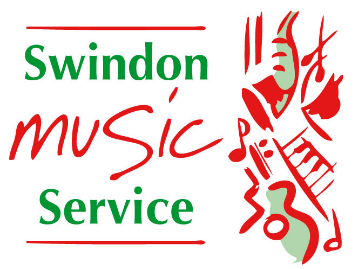 Access and Participation StatementAs the lead organisation of the Swindon Music Education Hub (Make Music Swindon) Swindon Music Service is responsible for providing students from across the borough with opportunities to access high quality, out of school ensemble and progression opportunities.  In addition, we work with schools, Hub Partners and a diverse range of other organisations to provide performance opportunities throughout the year and offer an Access Fund to those students experiencing financial or personal hardship.Swindon Music Service’s guiding principles: SerialDescription1.To place young people’s needs at the centre of our decision-making and service development2.To map and facilitate pathways for progression and practice development across a range of genres, from early years onwards, in response to our particular local needs3.To minimise financial, geographical and personal barriers to participation4.To enable young people to make a positive contribution to society through participation5.To raise aspirations by enabling young people to enjoy inspirational events6.To build in legacy and develop capacity wherever appropriate7.To strengthen links between partner organisations at all levels from strategic to operational8.To communicate effectively and share information and good practice9.To encourage creativity and innovation within music education